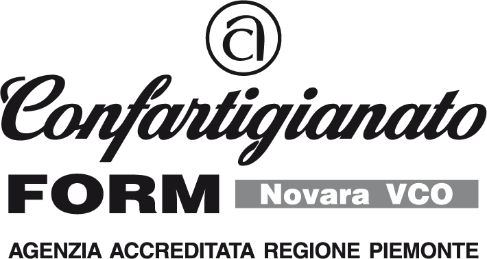 I Corsi di formazione dei Bandi interprofessionaliCORSO DI RINNOVO CQC  SCHEDA MANIFESTAZIONE INTERESSE  da trasmettere via fax 0321 661171 o e-mail: formazione@artigiani.itENTRO IL 9 SETTEMBRE 2019La ditta: ……………………....................................................................................................................con sede a  …………………………………………………………………………………………………….CAP ……………  Via ……………………………………………………………..  n  ……………………….P.IVA  ………………………………………………….. COD. F. …………………………………………….Tel ………………………………Fax …………………………  e mail ………………………………………E’ INTERESSATA ad iscrivere, al corso di formazione di RINNOVO DELLA CQC i seguenti conducenti professionali/autisti (utilizzare più schede in caso di un numero di conducenti superiore a 6):…………………………………………………………………………………………………….…..………………………………………………………………………………………………………..………………………………………………………………………………………………………..………………………………………………………………………………………………………………………………………………………………………………………………………………………………………………………………………………………………………………………………I presenti dati personali saranno utilizzati esclusivamente per certificare e registrare l’avvenuta partecipazione all’incontro, si garantisce la riservatezza degli stessi ai sensi del testo unico “Codice della privacy” D.LGS: 196/03 e dell’art. 13 GDPR 679/16 – “Regolamento europeo sulla protezione dei dati personali”Data   ________________________________                                    Firma  _________________________________